МАТЕРИЈАЛ ЗА ЕНГЛЕСКИ ЈЕЗИК,ЧЕТВРТА НЕДЕЉАДраги ученици,Данас ћемо да поновимо места у граду и предлоге за место.Преведите на енглески следеће речи:Испод.................................Иза.....................................Поред.................................На........................................У...............................................Измећу......................................Апотека.....................................Школа.........................................Продавница.................................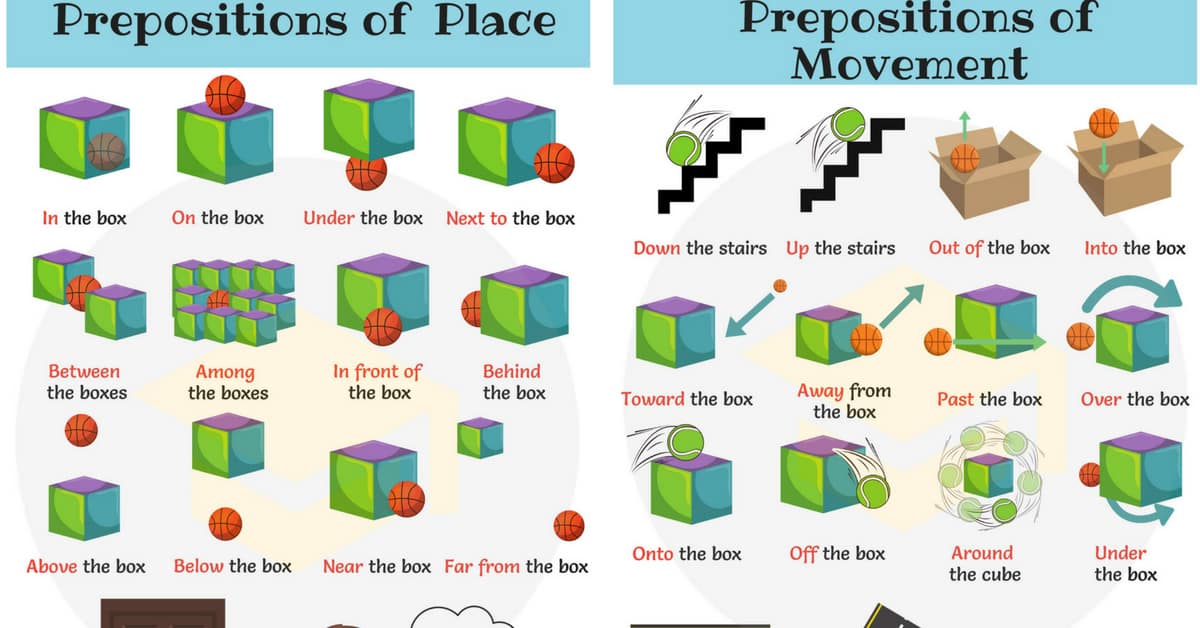 Ове 

  English Exercises > city exercises 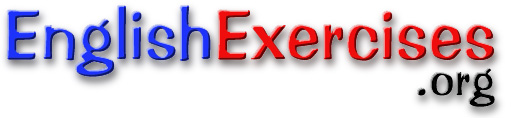 Places in TownМало се забавите понављајући како се шта каже.СВЕ ЗАДАТКЕ КОЈЕ СТЕ УРАДИЛИ ПРЕПИШИТЕ У СВЕСКУ И ПОШАЉИТЕ МИ ДО СУБОТЕ.СРЕЋАН РАДDownloadable worksheets:We use cookies and other tracking technologies to improve your browsing experience on our website, to show you personalized content and targeted ads, to analyze our website traffic, and to understand where our visitors are coming from. By browsing our website, you consent to our use of cookies and other track